JD BEVERAGE – PRODUCT BARCODE and ORDERING DATA SHEETCOMPANY:			JD Beverage Co. Ltd.ADDRESS:			354 Moo 3 T. PrathatbangpuanMuang J. Nongkhai 43100 THAILANDTAX ID:				043 555 9000 244COORDINATES:			17.742859,102.678222WEB SITE:			www.jdbeverage.comSALES PHONE:			042-089-719CONTACT:			Sasithorn Bootdee (Pookie) – General ManagerMOBILE PHONE:		081-618-7543EMAIL:				pookie@jdbeverage.comLINE:				jd.bevPRODUCT TYPE:			Bottled Drinking WaterUNIQUE BARCODE NUMBER:	0795853087000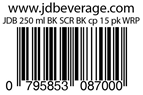 PRODUCT ABBREVIATION:	JDB 250 ml BK SCR BK cp 15 pk WRPPRODUCT SIZE:			250 mlLABEL COLOR:			Black (BK)Label TYPE:			Silk Screen (SCR)CAP (cp) COLOR:		Black (BK)QUANTITY in PACKAGE:		15 bottlesPACKAGE TYPE:			Shrink Wrap (WRP)			BARCODE TYPE:			EAN-13BARCODE CERTIFICATION:	GTINCertificate of Authenticity:	https://www.barcodestalk.com/user/290138/barcode_order/277803บจก. เจ ดี บฟเวอเรจ – ข้อมูลบาร์โค้ดผลิตภัณฑ์บริษัท:			บริษัท เจ ดี เบฟเวอเรจ จำกัดที่อยู่:			เลขที่354 หมู่ที่3 ต.พระธาตุบังพวน อำเภอเมืองหนองคาย จังหวัดหนองคาย 43100เลขประจำตัวผู้เสียภาษี:	043 555 9000 244ตำแหน่งที่ตั้ง:		17.742859,102.678222เว๊ปไซต์:		www.jdbeverage.comติดต่อฝ่ายขาย:		042-089-719ติดต่อบริษัท:		ศศิธร  บุตรดี (ปุ๊กกี้) – กรรมการผู้จัดการมือถือ:			081-618-7543อีเมลล์:			pookie@jdbeverage.comไลน์:			jd.bevชนิดของผลิตภัณฑ์:	น้ำดื่มบรรจุขวดปิดสนิดเลขที่บาร์โค้ด:		0795853087000ตัวย่อ ผลิตภัณฑ์:		JDB 250 ml BK SCR BK cp 15 pk WRP			เจดีเบฟ 250มล. สีดำ สกรีน ฝาดำ แพ็ค 15ขวดขนาด/ปริมาตรสุทธิ:	250 มิลลิลิตรสีฉลาก:			ดำ (BK)ชนิดฉลาก:		สกรีน (SCR)สีฝา:			ดำ (BK)จำนวนบรรจุต่อแพ็ค:	15 ขวดชนิดแพ็คกิ้ง:		พีวีซีเป่าร้อน (WRP)			ชนิดบาร์โค้ด:		EAN-13ได้รับการรับรองบาร์โค้ด:	GTINCertificate of Authenticity:	https://www.barcodestalk.com/user/290138/barcode_order/277803